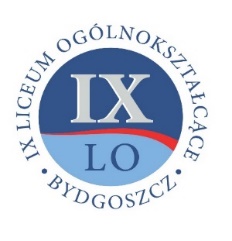 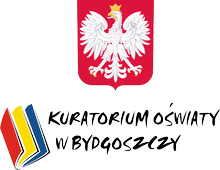 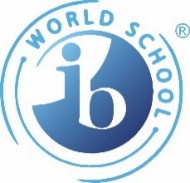 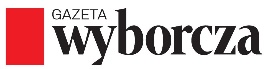 Wojewódzki Konkurs Recytatorski Prozy 
Tadeusza Nowakowskiego „Urzeczenie”Patronat honorowy: Kujawsko-Pomorski Kurator OświatyPatronat medialny: Gazeta WyborczaCele: - poznanie sylwetki i twórczości Tadeusza Nowakowskiego,- rozwijanie uzdolnień recytatorskich,- kształtowanie umiejętności świadomego odbioru dzieł literackich,- kształtowanie wrażliwości na piękno ojczystego języka, Regulamin konkursuOrganizatorem Konkursu są nauczyciele j. polskiego IX Liceum Ogólnokształcącego w Bydgoszczy oraz pracownicy naukowi Uniwersytetu Kazimierza WielkiegoKonkurs adresowany jest do: wszystkich uczniów szkół podstawowych województwa 
kujawsko-pomorskiego,wszystkich uczniów gimnazjów oraz szkół ponadgimnazjalnych województwa kujawsko-pomorskiego.Warunkiem uczestnictwa w Konkursie jest zaprezentowanie wybranego fragmentu prozy Tadeusza Nowakowskiego:przez uczniów szkół podstawowych od 2 do 4 minut,przez uczniów gimnazjów i szkół ponadgimnazjalnych od 3 do 6 minut.Jedną szkołę może reprezentować nie więcej niż troje uczniów. W celu wyłonienia kandydatów nauczyciele przeprowadzają wewnątrzszkolne eliminacje.Kryteria oceny: dobór repertuaru,interpretacja i rozumienie utworu, wyrażanie myśli zawartych w słowie,technika żywego słowa, umiejętności interpretacji głosowej, dykcja. Chęć udziału w konkursie należy zgłosić organizatorom do dnia 8 listopada 2017r., dostarczając listę (zawierającą następujące informacje: imię i nazwisko, klasa, typ szkoły, tytuł utworu, z którego wybrano fragment do recytacji) do sekretariatu szkoły osobiście, pocztą tradycyjną lub faksem na nr 52 361 08 95, bądź też przesyłając zgłoszenie na adres mailowy: ewa@alfa.pl. Wszelkich dodatkowych informacji udziela Ewa Żukowska-Ciecierska tel. 604 839 880. Finał Konkursu odbędzie się 15 listopada 2017r. (środa) o godz. 16.00 w siedzibie IX Liceum Ogólnokształcącego w Bydgoszczy, ul.Z. Nałkowskiej 9. 
Prosimy o przyniesienie kopii wybranych do recytacji fragmentów. 